(right click and save logo as picture)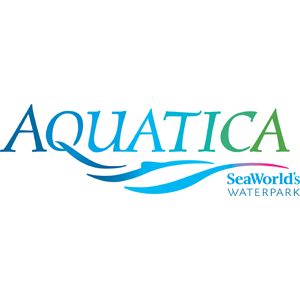 Enjoy some fun in the sun at Aquatica with up to 25% off Aquatica/SeaWorld combo tickets. Sign in to your member site and save!